           ДО  	РЪКОВОДИТЕЛЯ НА ПРОЕКТ „TWIN4ECO“ДОЦ. Д-Р АТАНАС ГЕОРГИЕВ ПРЕДЛОЖЕНИЕ ЗА МОБИЛНОСТОт ………………………………………………………………………………………………………………..………………………..,/име, презиме, фамилия/катедра …………………………………………………………………………………………………..., млад/опитен ученe-mail ………………………………………….., мобилен телефон ………………………………………………………….	УВАЖАЕМИ ДОЦЕНТ ГЕОРГИЕВ,Във връзка с осъществяването на мобилности по проект TWIN4ECO бих искал/а да кандидатствам за краткосрочна/дългосрочна визита, която ще се реализира както следва:Научно направление (посочва се само едно):Съвременни методи за управление на иновации Изграждане и устойчиво управление на научноизследователски и иновационни мрежи Енергийно моделиранеПодобряване на цифровите предприемачески уменияДруго, съгласно общата информация за тази дейност, оповестена на сайта: …………………………………………….. Приемаща организация:EWI - Университет Кьолн, Германия Университет в Грюнинген, НидерландияТехнически университет – Виена, АвстрияТехнологичен институт – Дъблин, ИрландияПродължителност на престоя:20 работни дни (за млади учени)10 работни дни (за опитни учени)Научна задача:……………………………………………………………………………………………………………………………………………………………Очакван научен резултат:самостоятелна разработкасъвместна разработка…………………………………………………………………………………………………………………………………………………………….Декларирам, че не съм получавал/a и няма да получавам финансиране за тази визита от други финансови източници и ще съблюдавам правилата за отчитане в съответствие с изискванията на тази дейност.Забележка: При наличие на писмо за прием от горепосочените институции, моля да го приложите.Дата: ……………………				С уважение: ……………………………………/подпис/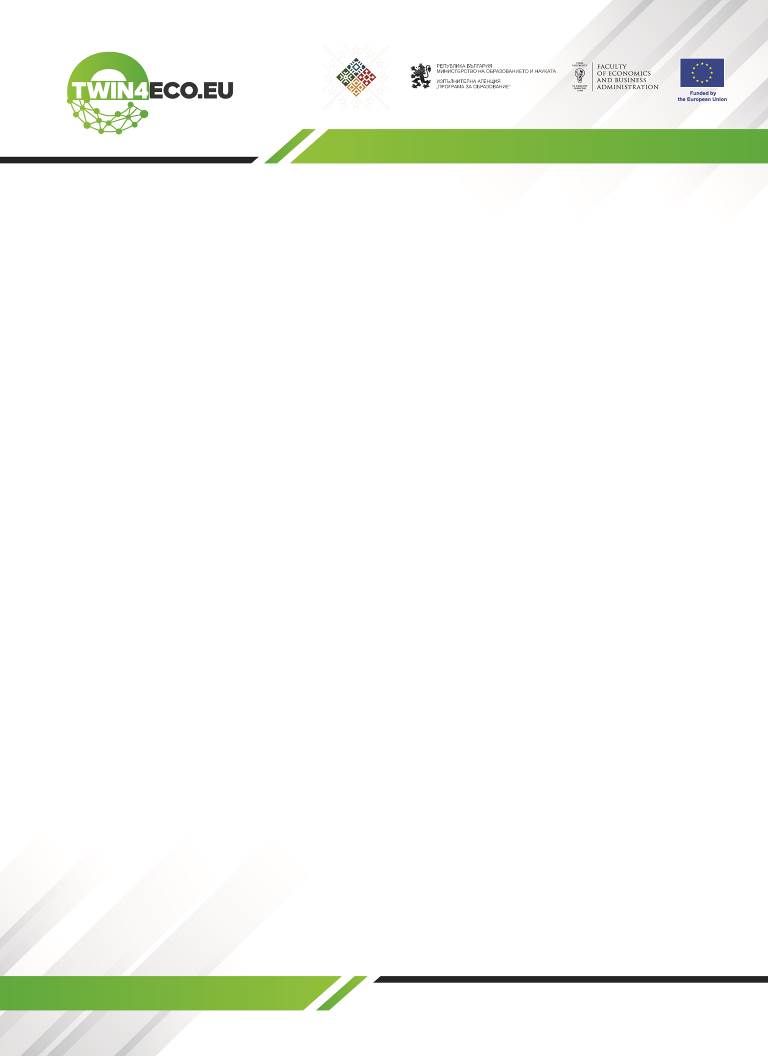 